Приложение 1 к тендерной документацииПриложение 1 к тендерной документацииПриложение 1 к тендерной документацииПриложение 1 к тендерной документацииПриложение 1 к тендерной документации№НаименованиеТехническая спецификацияЕд. изм.Кол-воЦена за ед.Сумма1ИбупрофенРаствор для внутривенного введения 400 мг/4 мл №10уп90011 700,0010 530 000,002Перчаткимедицинские не стерильные одноразовые, не опудренные латексные размер Мпара170 000113,5019 295 000,003ШприцОдноразовый, стерильный, инсулиновый 1 гр со съемной иглойшт7 00015,50108 500,004Очки защитныеОчки защитные дышащие с клапономшт8 000380,003 040 000,005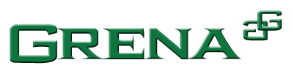 Клапан дыхательный С-РЕЕР  для задания давления ПДКВ с фиксированной настройкой от 2,5см, 5,0 см, 7,5 см, 10,0 см, 12,5 см, 15,0 см, до 20 см Н2О (по согласованию со специалистом). Клапан эластомерный, круглый, пластинчатый, с упорно-раздвигающимся  металлическим механизмом настройки, соединительные коннекторы 30F на маску и 30М с рассекателями потока выпускной. Имеет цветовую индикацию, согласно настройке (2,5 см H2O - черный; 5,0 см H2O - синий; 7,5 см H2O - желтый;10,0 см H2O - зеленый; 12,5 см H2O - розовый; 15,0 см H2O - красный; 20,0 см H2O - коричневый. Материалы: полипропилен, полиэтилен, сталь.Упаковка индивидуальная, клинически чистая, 5шт. Срок годности (срок гарантии):  5 лет от даты изготовления.    пара1705 320,04904 406,806Держатель для маски CPAP средней/большой взрослойДержатель - фиксатор - маскодержатель. Маскодержатель для масок дыхательного контура средних/больших взрослых, эластомерный, с подголовником с профилированными вырезами: круговой центральный и шесть элепсовидных узких, с четырьмя фиксирующими эластомерными перфорированными ремнями длиной не менее 23 см, 23 отверстия перфорации, шаг перфорации не более 1,0см. Материалы: эластомер специальный. Упаковка индивидуальная, клинически чистая, 12шт. Срок годности (срок гарантии):  5 лет от даты изготовления.    шт1704 331,36736 331,207Кислородная маска средней концентрации О₂ для взрослых с носовым зажимом и трубкой 2 мМаска кислородная взрослая для кислородотерапии средней концентрации (для потока 5л/мин-35%, 6л/мин-40%, 8л/мин-50%). Корпус маски выполнен по анатомической схеме с уникальной изогнутой в виде гребня конструкцией носовой части, обеспечивающий минимальное «мёртвое пространство» и одновременно конструкция этой части маски придаёт требуемое расположение встроенной манжеты в области носа пациента. МРТ-совместимая, не содержит металлических составляющих. Гребневидная носовая часть маски в случае возможной утечки из под манжеты исключает попадание струи кислорода в глаза пациента. Атравматичная манжета анатомического рельефа плоская профилированная, расширяющаяся под подбородок для прилегающего охвата подбородка при наложении на лицо пациента. Подбородочная часть манжеты выполнена по двухступенчатой схеме - «под подбородок» и «на подбородок», обеспечивающей герметизацию при прилегании к лицам пациентов различной анатомии. Манжета в носовой части имеет поперечное внутренне армирование, которое обеспечивает плотное, но не травматичное прилегание в наиболее сложной части лица по анатомическому строению. Эластомерный держатель проводится как «под ушами» - не травмируется верхняя часть уха, так и «над ушами» в зависимости от анатомических особенностей головы пациента, с смесеобразующими отверстиями симметричными продольно профилированными лицевыми и подбородочными. Маска с кислородной продольноармированной трубкой длиной не менее 2,0 м. Требуемый состав технологических материалов:: полипропилен, полиэтилен. Без ПВХ. Экологически чистая при производстве и утилизации. Упаковка: индивидуальная, клинически чистая. Срок годности (срок гарантии): не менее 5 лет от даты изготовления.шт2 400935,002 244 000,008Соединитель гибкий угловой шарнирный Superset 22F-15F с двойным шарниром и герметичным портомСоединитель контура дыхательного для соединения контура дыхательного с маской, надгортанным воздуховодом, интубационной трубкой и др. с возможностью санации. Соединитель растягивающийся конфигурируемый угловой Superset 22F-22М/15F, с двойным шарниром, с герметичным портом с колпачком «FLIP TOP» 7,6мм, мм. С противоскользящим рифлением на внешней поверхности соединителя 22F. Длина 7,0-15,0 см. Материал: полиэтилен, полипропилен. Упаковка: индивидуальная, клинически чистая, 75 шт. Срок годности (срок гарантии): 5 лет от даты изготовления. Каждая упаковка снабжена одним воздуховодом надгортанным I-gel для обеспечения проходимости дыхательных путей при наркозе и ИВЛ во время операций, а также, при неудавшейся интубации, в экстренных случаях, может использоваться в качестве проводника и т.п. Прозрачный воздуховод I-gel, вводимый в ротоглотку с мягкой нераздуваемой манжетой из термопластичного гелеподобного  эластомера, с блокатором надгортанника, с встроенным защитным усилением воздуховода, уплощенная и вогнутая форма проксимальной части воздуховода выполняет роль ротового стабилизатора, с 15-миллиметровым коннектором 15М, желудочным каналом с проксимальным портом, размер 4 (для пациентов с массой тела 50-90 кг, для проведения эндотрахеальной трубки 7,0мм, для назогастрального зонда 12Fr). Утечка отсутствует (при давлении в контуре до 40 см Н2О). Вес 58,6 гр. уп9001 400,001 260 000,009Реагент для определения Multifibren U 10х5мл (500 тестов)Для анализатора гемостаза Sismex CА-660уп2062 200,001 244 000,0010Раствор Промывочный СА Clean II (rinse) уп (1х500 мл)Для анализатора гемостаза Sismex CА-660уп2095 330,001 906 600,0011Реакционные кюветы СА660 уп,3х1000 штАвтоматический анализатор свертываемости крови  СА-660уп9240 000,002 160 000,0012Реакционные кюветы для CS 2500 уп (3 х 1000 шт)  К автоматическому анализатору свертываемости крови  СS-2500уп8270 400,002 163 200,0013i-CHROMA PCT (Procalcitonin) прокальцитонин из комплекта Анализатор i-CHROMA 10 тестов   t +4 +8 Ci-CHROMA PCT (Procalcitonin) прокальцитонин набор реагентов из комплекта Анализатор i-CHROMA, 10 тестов,  +4  +30уп12051 254,006 150 480,0014Раствор промывочный -600млОбъем 600 мл. Применяется для автоматической промывки измерительной системы анализаторов ABL800. Для диагностики in vitro.Содержит неорганические соли, буфер, антикоагулянт, консервант и ПАВфл3573 600,002 576 000,0015Калибровочный раствор 1 по 200млОбъем 200 мл. Применяется для автоматической калибровки в анализаторах ABL800. Для диагностики in vitro.Содержит K, Na, Ca, Cl, cGlu, cLac, буфер, рН 7,40, для калибровки рН электрода, электролитного и метаболитного электродовфл25106 550,002 663 750,0016Калибровочный раствор 2-200 млОбъем 200 мл. Применяется для автоматической калибровки в анализаторах ABL800. Для диагностики in vitro.Содержит K, Na, Ca, Cl, буфер, рН 6,9, для калибровки рН электрода, электролитного и метаболитного электродов. фл25106 550,002 663 750,0017Мембраны для:  Са-электродаУпаковка содержит 4 капсулы мембран из текстильного материала в электролитном растворе, содержащем буфер, неорганические соли. Ионоселективны на  ионы кальция. Применяется для работы анализаторов ABL800уп2743 000,001 486 000,0018Реагент для определения Тромборель S 10х10мл на(1000 тестов) К автоматическому анализатору свертываемости крови  СS-2500уп3060 800,001 824 000,0019КалибраторADVIA 360/560, 2х3 мл. Calibrator Hemotology, Калибраторуп1043 712,00437 120,0020КонтрольADVIA 560 Hemotology Control 3-Level 3x2x3mL Контроль 3 уровняуп10104 160,001 041 600,0021Одноразоваястерильная ва-куумная систе-ма для забораи хранения ве-нозной крови,плазмы крови,сыворотки кро-ви с принад-лежностями в комплектеСистема стерильно - вакуумная пробирки в комплекте: стерильной медицинской двухсторонней иглой и иглодержателем однократного применения. Вакуумная пробирка с крышкой с резиновой пробкой: Пробирка из прозрачного нетоксичного медицинского полиэтилентерефталата со специальной добавкой для прочности, Пробирка с круглым дном размерами 13х75мм, 13х100 мм и 16х100 мм, объемами от 1 до 9 мл. Крышка изготовлена из полиэтилена (13мм) или полипропилена (16 мм), для защиты от контакта с потенциально инфицированной кровью с механизмом закрытия крышки. Резиновая пробка из хлорбутилкаучука, с покрытием гемоотталкивающим репеллентом для отталкивания капли крови. Пробирки с содержанием добавки разделительного геля. Разделительный гель, для обеспечения устойчивого барьера между сывороткой или плазмой и сгустком крови. Барьер для обеспечения стабильности состава сыворотки или плазмы при транспортировке на дальние расстояния. Пробирка с индивидуальной этикеткой, содержащая сведения на государственном и русском языках о стерильности, однократного применения, номера серии, срока годности, номинального объема, заводе изготовителя, условии хранении. Этикетка изготовлена из специальной бумаги с адгезивной поверхностью, обладающая прочностью и устойчивостью к низким температурным условиям. Добавки: (К2/К3 ЭДТА, активатор свертывания, литий гепарин, натрий гепарин, натрия цитрат, натрий фторид и калий оксалат, CPDA) и без добавок. Размер пробирок:13х75мм;13х100мм; 16х100мм. Стандартный объем пробирок (мл): 1;2;3; 3,5;4; 5; 6; 8; 9. Стерильная медицинская двухсторонняя игла состоит из четырех основных частей: трубки иглы, вставки, резиновой мембраны и защитных колпачков. Трубка иглы цельная, изготовлена из нержавеющей стали с V-образной лазерной заточкой с обеих концов, который уменьшает болезненность при венопункции и обеспечивает легкость введения. Угол заточки инъекционной части иглы и меет срез под углом 1 1º.Заточка второй части иглы имеет специальный изгиб для предотвращения попадания частиц при прокалывании резиновой пробки. Трубка иглы покрыта силиконовой смазкой, для снижения травмирования тканей при прокалывании. Резиновая мембрана с высокой эластичностью и самозатягиваемостю для предотвращения вытекания крови во время смены пробирок. Вставка и защитные колпачки изготовлены из поли-пропилена, неокрашенные и/или окрашен-ные. Защитные колпачки снабжены этикеткой с перфорацией, для легкого открытия и визуального контроля целостности упаковки, имеет удлиненную форму для защиты острияиглы. Размеры: 0,7х25 мм (22Gx1); 0,7х38 мм (22Gx1½); 0,8х25 мм(21Gx1); 0,8х38 мм (21Gx1½); 0,9х25 мм(20Gx1); 0,9х38 мм(20Gx1½). Цветовая кодировка: 22G (черная), 21G (зеленая), 20G (желтая). Двухсторонние иглы упакованы в твердые пластиковые колпачки. Иглодержатель однократного применения, нестерильный изготовлен из полипропилена, с специальной «защелкой», обеспечивающий жесткую фиксацию иглы для надежного крепления и предотвращение повторного применения. Иглодержатель имеет на цилиндре не снимающийся маркировку об однократном применении. Все компоненты системы забора крови изго-товлены из материалов для медицинского назначения.компл16 000350,005 600 000,00